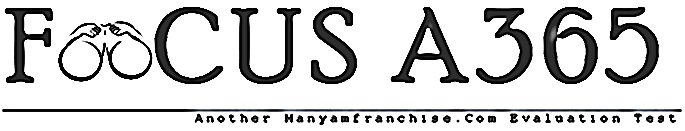 FORM 1 TERM 1 MATHEMATICS EXAMINATIONS 2018Name:.....................................................Adm. no...............Q1	Work out the following, giving your answer as a mixed number in its simplest form 						(3mks)Q2 	Evaluate without using tables  	1000			(3mks)Q3	Express the numbers each as a product of prime factors	18 and 1296	Hence evaluate     and write your answer in prime factors.     (3mks)Q4     Use tables of squares to determine the following		(3mks)12620.00493221723.52Q5	Work out 						(2mks)Q6	Three people Odawa, Mliwa and Amina contributed money to purchase a flour mill. Odawa contributed  of the total amount Mliwa contributed of the remaining amount and Amina contributed the rest of the money. The difference in contribution between Mliwa and Amina was Sh. 40,000. Calculate the price of the flour mill.														(4 Marks)Q7	Use square root tables to evaluate				(4mks)Q8	All prime numbers less than ten are arranged in descending order to form a number.Write down the number formed				 (1 mark)State the total value of the second digit in the number formed in (a) above             						     (2mks)Q9	A fruit vendor bought 1948 oranges on a Thursday and sold 750 of them on the same day. On Friday, he sold 240 more oranges than on Thursday. On Saturday he bought 560 more oranges. Later that day, he sold all the oranges he had at a price of Ksh8 each.Calculate the amount of money the vendor obtained from the sales of Saturday.    							(4 marks)Q10	Three years ago, Juma was three times as old as Ali. In two years time, the sum of their ages will be 62.  Determine their present ages.       (3mks)Q11	Three bells ring at intervals of 20 minutes, 30 minutes and 45 minutes.  The bells will ring together at 12.40pm.  Find the time the bells had last rang together.								(3mks)Q12	When 10 is added to twice a number and the result doubled, the final results is 32.  Find the number.						(3mks)Q13	Factorize;a2 – 4ap – 4p + a								(2mks)  3px – qy – py + 3qx							(2mks)Q14	Grace,Caroline and Jackie shared the profit of their business in the ratio 3:7:10 respectively.  If Caroline received sh 56 000Find how much Jackie  received					(2mks)how much profit did the business make			(2mks)Q15	A,B and C  take a total of 2700 seconds to run a race.  Their individual time is in the ratio of 5:2:3 respectively. If A was to reduce his time by ¼, B increases his by ½ and C maintains the same time, find how long they would all take(in minutes)												(4mks)SECTION II (50 Marks )Answer all the questions from this sectionQ16	A Japanese tourist came to Kenya through England. In Japan, he changed 4,716,390 Japanese Yens into U.S $. While in England, he changed all his money to Sterling pound £ and spent 30% of his sterling pounds there. Before leaving for Kenya he converted the sterling pounds into Shillings. He spent 80% and gave 20% balance to a charitable organisation.Exchange Rates1 U.S Dollar ($) = 103.6 Yen(¥)1 Sterling Pound £= 1.5 U.S dollar($)1 Sterling Pound £= 83.5 Kshs.How much money in U.S dollars did he declare on arrival in England? 	(3 Marks)How much money in Sterling Pounds did he spend?				(3 Marks)How much money did he spend in Kenya in Kshs before giving to the charitable organisation?			(2 Marks)How much money was given to the charitable organisation in Kshs.	(2 Marks)Q17 	a) Convert the following into fractions in the simplest form. (2mks)0.375 	(ii)	1.	b)Round of as indicated in brackets						(4mks)1.43216 (3d.p)	(ii)	40.0069 (3sf)	(iii)	63290 (2sf)	(iv) 	19.99 (nearest whole number)	c)Convert into decimals to 4sf  (3mks)	(ii)   	(iii)	16d)Find the HCF of 24,36 and 56                                              (1mk)-`Q18	Use mathematical tables to evaluate the following8.4572			(2mks)567.42				(2mks)				 (3mks)					(3mks)